ИНФОРМАЦИОННЫЙ БЮЛЛЕТЕНЬСЕЛЬСКОГО ПОСЕЛЕНИЯ«МАЛОЗЕМЕЛЬСКИЙ СЕЛЬСОВЕТ»ЗАПОЛЯРНОГО РАЙОНА НЕНЕЦКОГО АВТОНОМНОГО ОКРУГА№ 3430.11.2021 г.Учредители:Администрация Сельского поселения «Малоземельский сельсовет» ЗР НАОСовет депутатов Сельского поселения «Малоземельский сельсовет» ЗР НАОРаздел. 	РЕШЕНИЯ СОВЕТА ДЕПУТАТОВРАЗДЕЛ. ПОСТАНОВЛЕНИЯ, РАСПОРЯЖЕНИЯ ГЛАВЫ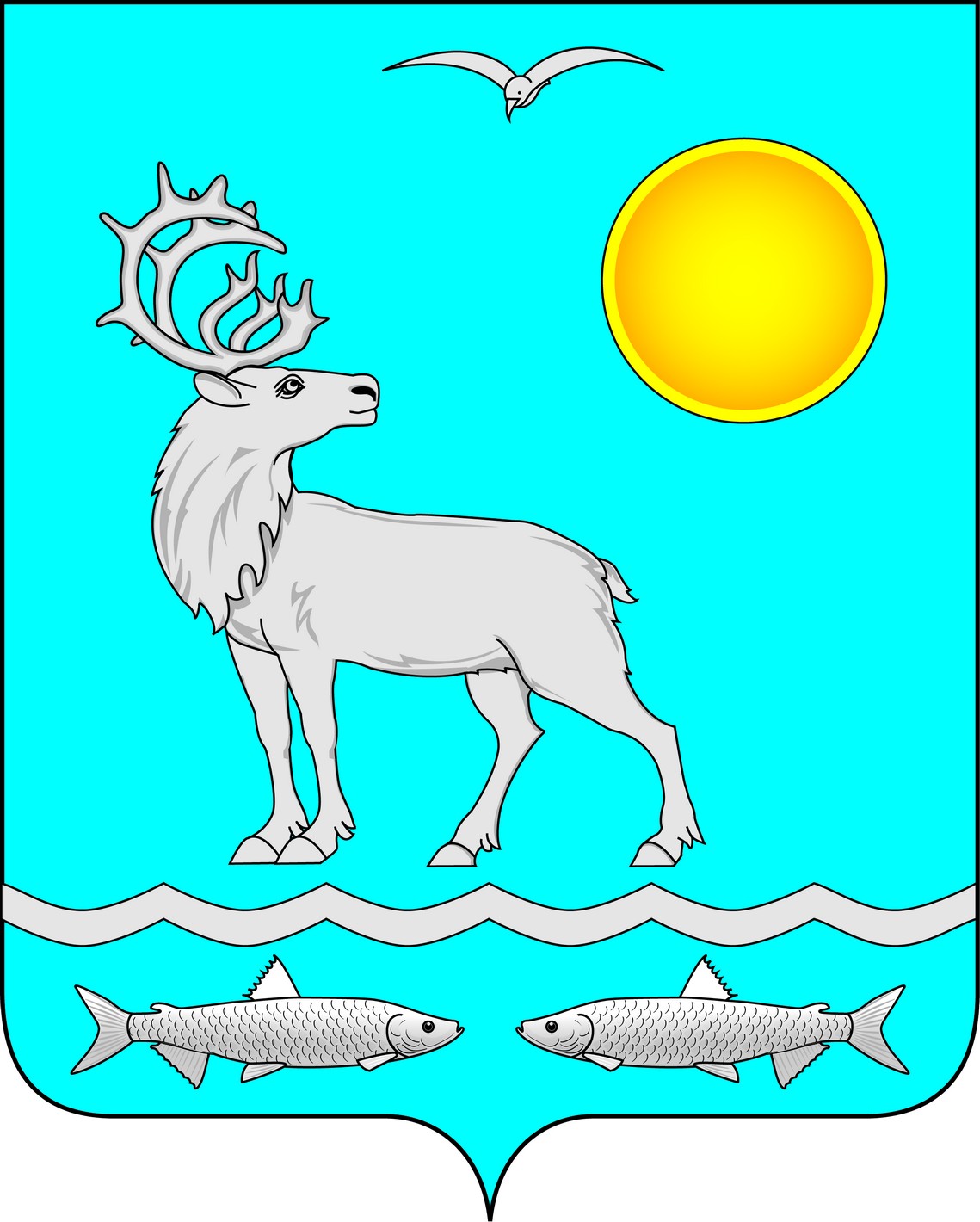 Администрация Сельского поселения «Малоземельский сельсовет» Заполярного района Ненецкого автономного округа ПОСТАНОВЛЕНИЕот 29 ноября 2021 г. № 92п.Нельмин-Нос Ненецкий автономный округОб утверждении прогноза социально-экономического развития Сельского поселения «Малоземельский сельсовет» ЗР НАО на 2022 год и плановый период 2023 и 2024 годовВ целях разработки проекта бюджета Сельского поселения «Малоземельский сельсовет» Заполярного района  Ненецкого автономного округа на 2022 год и плановый период 2023 и 2024 годов, в соответствии с Положением «О бюджетном процессе в муниципальном образовании «Малоземельский сельсовет» Ненецкого автономного округа, утвержденного решением совета депутатов Сельского поселения «Малоземельский сельсовет» ЗР НАО от 17.04.2014 № 24, Администрация Сельского поселения «Малоземельский сельсовет» ЗР НАО постановляет:Утвердить прогноз социально-экономического развития Сельского поселения «Малоземельский сельсовет» Заполярного района Ненецкого автономного округа на 2022 год и плановый период 2023 и 2024 годов.Признать утратившим силу Постановление Администрации МО «Малоземельский сельсовет» НАО «О прогнозе социально-экономического развития МО «Малоземельский сельсовет» НАО на 2021 год и плановый период 2022 и 2023 годов» от 11 ноября 2020 года № 59.Настоящее постановление подлежит официальному опубликованию и вступает в силу с 01 января 2022 года.Глава Сельского поселения «Малоземельский сельсовет» ЗР НАО                                                                Н.В. МарюевПриложение 1к Постановлению Администрации Сельского поселения«Малоземельский сельсовет» ЗР НАОот 29.11.2021 № 92ПРОГНОЗ социально-экономического развития 
Сельского поселения «Малоземельский сельсовет» Заполярного района Ненецкого автономного округа на 2022 год и плановый период 2023 и 2024 годовПрогноз социально-экономического развития поселения является важнейшим документом развития Сельского поселения «Малоземельский сельсовет» Заполярного района Ненецкого автономного округа, характеризующим экономическую и социальную сферу территории. В состав сельского поселения «Малоземельский сельсовет» Заполярного района Ненецкого автономного округа входит один населенный пункт: поселок Нельмин-Нос. Административным центром является поселок Нельмин-Нос.Наиболее важные проблемы сельского поселения «Малоземельский сельсовет» Заполярного района Ненецкого автономного округа, требующие решения:1.	Строительство здания администрации Сельского поселения;2.	Строительство нового здания Этно-культурного центра;3.	Строительство жилья на территории п. Нельмин-Нос (индивидуальное, социальное, специализированное, для оленеводов);4.	Дренажные канавы (трубы);5.	Реконструкция памятника участникам ВОВ;6.	Укрепление береговой линии вдоль кладбища;7.	Создание мест массового отдыха;8.	Перерегистрация прав собственности индивидуальных жилых домов, земельных участков.Прогноз социально-экономического развития разработан на основе анализа тенденций развития экономики и социальной сферы сельского поселения, а также с использованием оперативных и отчетных данных организаций, осуществляющих финансово-хозяйственную деятельность на территории сельского поселения.Прогноз социально-экономического развития Сельского поселения «Малоземельский сельсовет» Заполярного района Ненецкого автономного округа на 2022-2024 годы разработан по следующим основным направлениям:- демография;- дорожное строительство;- жилье;- социальная сфера (в том числе: культура, спорт и молодежная политика);- потребительский комплекс и предпринимательство;- жилищно-коммунальное хозяйство;- сельское хозяйство;- транспорт;- пожарная безопасность;- бюджетная сфера.Бюджетная политика должна формироваться исходя из необходимости улучшения качества жизни населения, повышения эффективности и прозрачности управления бюджетными средствами.Ориентация бюджетных расходов будет соответствовать решению задач в первую очередь в сфере, благоустройства территории сельского поселения (организация благоустройства), социальной политики, а также в части организации проведения официальных физкультурно-оздоровительных и спортивных мероприятий поселения, молодежной политики.Рассматриваемый вариант прогноза, предлагаемый для разработки местного бюджета на 2022 год, умеренно оптимистичный.1. ДемографияДинамика общей численности населения отражает закономерности в тенденциях формирования его возрастной структуры и естественного воспроизводства населения, а также в значительной мере зависит от направленности и размеров миграционного движения населения.В 2022-2024 годах в поселении прогнозируется удовлетворительное развитие демографической ситуации под влиянием сложившихся тенденций рождаемости, смертности и миграции. Общее сокращение численности населения не планируется, но в тоже время имеет место миграционный отток населения.Главная стратегическая цель демографического развития Сельского поселения «Малоземельский сельсовет» ЗР НАО на ближайшую перспективу состоит в увеличении численности населения и в формировании предпосылок к последующему демографическому росту. Для этого необходимо использовать, прежде всего, социально – экономические рычаги воздействия. К основным целям демографической политики относятся:- укрепление семьи и повышение рождаемости;- увеличение продолжительности жизни и снижение показателя смертности;- оптимизация миграционных процессов, как внешних, так и внутренних.В сложившейся демографической ситуации первостепенное значение имеет деятельность органов как государственной, так и муниципальной власти по социальной поддержке населения, стимулированию рождаемости и реализации приоритетных национальных программ в сфере здравоохранения, жилищного строительства, других направлений по улучшению качества жизни населения.Численность постоянного населения 2. Дорожное строительствоОснову транспортной инфраструктуры составляют дороги общего пользования. Протяженность дороги, зарегистрированной до конца 2021 года составила 3,191 км. Дороги не имеют гравийного покрытия и требуют капитального ремонта. На территории сельского поселения ежегодно осуществляется ремонт дорог путем подсыпки шлаком и песком, восстановление дорожного полотна на подмытых участках после весенних паводков. Так же ежегодно в связи с транспортной загруженностью осуществлялось строительство и ремонт тротуаров деревянного покрытия вдоль дорог общего пользования. В 2021 году в рамках муниципальной программы Заполярного района проведено мероприятие по устройству деревянных тротуаров протяженностью 360 метров.3. ЖильеВ 2021 году введено в эксплуатацию 3 индивидуальных жилых дома.В 2022 году планируется ввод в эксплуатацию 1 индивидуального жилого дома. Таким образом, в прогнозном периоде планируется не значительный объем строительства индивидуальных жилых домов. 4. Социальная сфераГлавная цель социальной инфраструктуры – формирование образа современного поселения через создание широких возможностей для образования, охраны здоровья, содержательного отдыха, развития народного творчества, пропаганды физической культуры и спорта.Основными направлениями социальной сферы в сельском поселении являются образование, здравоохранение, культура, пропаганда физической культуры и спорта, а также поддержка граждан в трудной жизненной ситуации. Приоритетными направлениями в сфере образования на среднесрочную перспективу будут создание условий для удовлетворения потребностей граждан и общества в качественном образовании и воспитании, обновление структуры и содержания образования, использование в воспитательном процессе инновационных педагогических технологий, развитие практической направленности образовательных программ, защита и развитие в системе образования национальных традиций, культуры и особенностей народов Крайнего Севера. Развитие социальной сферы в первую очередь сказывается на благополучии жизни населения, на удовлетворенности жизнью граждан муниципального образования, что в свою очередь должно привести к доброжелательности населения, сплоченности граждан поселения, а также к активному участию жителей в жизни сельского поселения.Объекты социальной инфраструктурыВ сфере культуры уровень обеспеченности населения клубными учреждениями и общедоступными библиотеками достаточен для обеспечения жителей соответствующими услугами. Необходимо строительство нового модульного здания этно-культурного центра. Старое здание закрыто в 2015 году, в связи с аварийным состоянием. Сотрудники ЭКЦ располагаются в здании спорткомплекса, где очень неудобно работать, одновременно проводятся кружки, репетиции ЭКЦ и секции, спортивные мероприятия спорткомплекса.Также на территории муниципального образования находится филиал библиотеки ГБУК НАО «Ненецкая центральная библиотека им. А.И. Пичкова». Приоритетное направление в библиотечной сфере - расширение возможностей библиотек в удовлетворении потребностей жителей поселения в информации, знаниях, досуге, приобщении к культурным ценностям. Для этого необходимо: стабильное обновление библиотечных фондов, пополнение информационно-библиотечных ресурсов современной печатной информацией, предоставление дополнительной консультационной информации с использованием сети Интернет.В 2021 году началось строительство новой школы. В настоящее время дети размещаются в двух зданиях школы, расположенных в разных частях поселка. Демография по поселку положительная, ежегодно рождается более десяти детей в год.5. Потребительский комплекс и предпринимательствоОсобое внимание необходимо уделить активному развитию потребительского рынка, темпам роста его оборотов. Количество точек предприятий потребительского рынка останется на прежнем уровне. Розничная торговля также занимает немалый удельный вес в общем объеме валового продукта поселка.Основным критерием должен стать рост качественного предоставления услуг населению. Темпы роста оборота розничной торговли носят устойчивый характер. Прежде всего, это связано с повышением:- культуры потребления;- уровня требования потребителей, предъявляемых к оказываемым услугам;- роста активности населения, желающего заниматься предпринимательством.Дальнейшему положительному развитию малого предпринимательства будут способствовать меры государственной и муниципальной поддержки, предусмотренные федеральным, региональным и местным законодательством. Развитие рынка товаров и услуг в прогнозируемом периоде будет происходить с сохранением позитивных тенденций, наметившихся в предыдущие годы.6. Жилищно-коммунальное хозяйствоВ сфере жилищно-коммунального хозяйства в течение 2019-2021 года проведен ремонт объектов жилищно-коммунального хозяйства и дорожного хозяйства, продолжались работы по реформированию жилищно-коммунального хозяйства в целом. Будут сохранены на дальнейшую перспективу субсидии МКП «ЖКУ МО «Малоземельский сельсовет» на возмещение затрат при оказании сельскому населению услуг общественных бань, в организации ритуальных услуг. С 2021 года мероприятия по сбору и вывозу твердых бытовых отходов к месту складирования твердых коммунальных отходов исполняет региональный оператор МП ЗР «Севержилкомсервис». Также приоритетное направление на 2021-2024 года будет занимать организация благоустройства на территории сельского поселения (уборка территории поселения, ремонт тротуаров, прочие мероприятия по благоустройству).7. Сельское хозяйствоСельское хозяйство в экономике поселка играет важную роль как отрасль, обеспечивающая занятость основной массы трудоспособного коренного населения поселка, выполняет и социальную функцию, а именно – функцию сохранения и развития традиционного уклада жизнедеятельности коренных малочисленных народов Севера. На территории Сельского поселения «Малоземельский сельсовет» ЗР НАО осуществляют деятельность в оленеводческой отрасли восемь семейно-родовых общин, две семейно-родовые общины и одно крестьянско-фермерское хозяйство занимаются рыболовством. Поголовье оленей увеличилось и составляет около 10 000 голов, чтобы не погубить оленпастбища необходимо соблюдать оленеемкость пастбищ. С декабря 2018 года начал работу оленеубойный пункт по приему и забою продукции оленеводства. На период забойной компании на временные работы привлекаются жители поселка Нельмин-Нос.По прогнозу на 2022-2024 годы в деятельности семейно-родовых общин существенных изменений не прогнозируется.8. ТранспортНаличие развитой транспортной инфраструктуры является необходимым условием экономического роста и повышения инвестиционной активности. Транспортная инфраструктура муниципального образования характеризуется сезонностью, что обусловлено географическим расположением поселения, природно-климатическими условиями. Круглогодично перевозку пассажиров осуществляет муниципальное предприятие Заполярного района «Северная транспортная компания» речными катерами, судно на воздушной подушке. В осенний и весенний период осуществляет перевозки пассажиров Нарьян-Марский объединенный отряд в административный центр округа - город Нарьян-Мар.9. Пожарная безопасностьОбеспечением пожарной безопасности на территории муниципального образования осуществляют добровольные пожарные, зарегистрированные в сводном реестре добровольных пожарных главного управления МЧС России по Ненецкому автономному округу совместно с отдельным постом поселка Нельмин-Нос КУ НАО «ОГПС». Необходимы целенаправленные и скоординированные действия органов местного самоуправления и организаций различных форм собственности и ведомственной принадлежности, а также концентрация финансовых и материальных ресурсов для повышения мероприятий в области пожарной безопасности на территории муниципального образования.Планируется выделение средств местного бюджета на приобретение пожарно-технического оборудования, проведение агитационных мероприятий, обслуживание пожарных водоемов, находящихся в собственности муниципального образования.10. Бюджет муниципального образованияБюджет Сельского поселения «Малоземельский сельсовет» ЗР НАО формируется в соответствии с Федеральным законом от 06.10.2003. № 131-ФЗ «Об общих принципах организации местного самоуправления в Российской Федерации», Положением «О бюджетном процессе в муниципальном образовании «Малоземельский сельсовет» Ненецкого автономного округа», утвержденным Решением Совета депутатов МО «Малоземельский сельсовет» НАО от 17.04.2014 г. № 24, Уставом Сельского поселения «Малоземельский сельсовет» Заполярного района Ненецкого автономного округа.Местный бюджет на 2021 год утвержден решением Совета депутатов МО «Малоземельский сельсовет» НАО от 27.12.2020 № 183 (в последней редакции от 02.09.2021 № 211).Доходная часть местного бюджета формируется за счет налоговых и неналоговых поступлений и безвозмездных поступлений из вышестоящих бюджетов бюджетной системы Российской Федерации, а именно дотаций, субсидий, субвенций и иных межбюджетных трансфертов.Формирование расходных статей местного бюджета осуществляется в соответствии с расходными обязательствами, обусловленными законодательством Российской Федерации, разграничением полномочий органов местного самоуправления за счет средств бюджета муниципального образования.Бюджет Сельского поселения «Малоземельский сельсовет» ЗР НАО, с учетом изменений, на 2021 год утвержден по доходам в сумме 33 176,4 тыс. руб., по расходам 33 284,8 тыс. руб. с дефицитом в размере 108,4 тыс. руб. На покрытие дефицита направлены остатки на счетах по состоянию на 01.01.2021 года.Основными приоритетными направлениями формирования бюджета на 2021 год являются расходы в сфере:- общегосударственных вопросов – 45,7 %;-. жилищно-коммунального хозяйства – 41,3%;- социальная политика – 5,9 %.Налоговые и неналоговые доходы по состоянию на 01 октября 2021 года запланированы в размере 1 530,0 тыс. руб. или 4,6 % в структуре доходов Сельского поселения «Малоземельский сельсовет» ЗР НАО.Безвозмездные поступления по состоянию на 01 октября 2021 года запланированы в размере 31 646,4 тыс. руб. или 95,4 % в структуре доходов Сельского поселения «Малоземельский сельсовет» ЗР НАО.По итогам за 9 месяцев 2021 года исполнение бюджета составило:1. По доходам в сумме 20 041,8 тыс. руб., в. т. ч:(тыс. руб.)2. По расходам в сумме 19 861,4 тыс. руб. в. т. ч:(тыс. руб.)Администрация Сельского поселения «Малоземельский сельсовет» Заполярного районаНенецкого автономного округа ПОСТАНОВЛЕНИЕот 29.11.2021 № 93 п.Нельмин-Нос, Ненецкого автономного округаО проведении публичных слушаний по проекту Решения Совета депутатов Сельского поселения «Малоземельский сельсовет» ЗР НАО «О местном бюджете на 2022 год»В соответствии с Уставом Сельского поселения «Малоземельский сельсовет» Заполярного района Ненецкий автономный округа, Положением «О бюджетном процессе в муниципальном образовании «Малоземельский сельсовет» Ненецкий автономный округа», Положением «О порядке организации и проведения публичных слушаний в муниципальном образовании «Малоземельский сельсовет» Ненецкий автономный округа, Администрация Сельского поселения «Малоземельский сельсовет» Заполярного района Ненецкого автономного округа ПОСТАНОВЛЯЕТ:1. Провести публичные слушания по обсуждению проекта Решения Совета депутатов Сельского поселения «Малоземельский сельсовет» ЗР НАО «О местном бюджете на 2022 год» в 16 часов 00 минут 08 декабря 2021 года в здании администрации Сельского поселения «Малоземельский сельсовет» ЗР НАО.2. Направить проект решения Совета депутатов Сельского поселения «Малоземельский сельсовет» ЗР НАО «О местном бюджете на 2022 год» на официальное опубликование.3. Определить следующий порядок представления предложений заинтересованных лиц по вопросу, вынесенные на публичные слушания:срок представления предложений по проекту решения Совета депутатов Сельского поселения «Малоземельский сельсовет» НАО «О местном бюджете на 2022 год» составляет 7 (семь) дней с момента опубликования настоящего постановления и проекта решения Совета депутатов Сельского поселения «Малоземельский сельсовет» ЗР НАО «О местном бюджете на 2022 год»;предложения представляются в письменной форме в администрацию Сельского поселения «Малоземельский сельсовет» Заполярного района Ненецкий автономный округа.Предложения должны быть конкретными и обоснованными, изложены в четкой и ясной форме и должны содержать:информацию о наименовании и месте нахождения, руководителе организации (для юридических лиц);информацию о фамилии, имени, отчестве и адресе проживания гражданина (для физических лиц).4. Для подготовки и проведения публичных слушаний создать рабочую группу в следующем составе:Марюев Николай Васильевич – глава Сельского поселения «Малоземельский сельсовет» ЗР НАО;Ноготысая А.Н. – главный специалист отдела по обеспечению деятельности администрации Сельского поселения;Толстова В.Г. – главный бухгалтер отдела по обеспечению деятельности администрации Сельского поселения.5. Настоящее постановление вступает в силу со дня принятия и подлежит официальному опубликованию.Глава Сельского поселения «Малоземельский сельсовет» ЗР НАО			    Н.В. МарюевРАЗДЕЛ. ОФИЦИАЛЬНЫЕ СООБЩЕНИЯ. ИНФОРМАЦИЯИнформационный бюллетень № 34, 2021Издатель: Администрация Сельского поселения «Малоземельский сельсовет» ЗР НАО и Совет депутатов Сельского поселения «Малоземельский сельсовет» ЗР НАОПоселок Нельмин-Нос, редактор Марюев Н.В. Тираж 20 экз. БесплатноОтпечатан на принтере Администрации Сельского поселения «Малоземельский сельсовет» ЗР НАОПоказателиЕдиницы измеренияОтчетОценкаПрогнозПрогнозПрогнозПоказателиЕдиницы измерения20202021202220232024Численность постоянного населения, всегоЧел.633631650650650Из них:ПенсионерыЧел.205209215215215ИнвалидыЧел.3838383838Дети от 0 до 18 лет, из них:Чел.175172180180180школьникиЧел.105103105105105дошкольникиЧел.7069757575ПоказателиЕд. измерения№ свидетельства о собственностиОбщая площадь земель сельского поселения160,4 гектарОбщая протяженность дорог общего пользования сельского поселениякилометр3,191(указать наименование)1) в сельской собственности всего, из них:километр3,191внутри населенных пунктов всего, из них:километр3,191с твердым асфальтобетонным покрытиемкилометр-с песчано-гравийным покрытиемкилометр-грунтовыекилометр3,191вне населенных пунктов всего, из них:километр-с твердым асфальтобетонным покрытиемкилометр-с песчано-гравийным покрытиемкилометр-грунтовыекилометр-На территории сельского поселения находятся: километр-железно-бетонных мостовединиц-трубопереездовединиц-ПоказателиЕд. изм.ОтчетОтчетОценкаПрогнозПрогнозПрогнозПоказателиЕд. изм.201920202021202220232024Ввод в эксплуатацию жилых домов, построенных за счет всех источников финансированияшт.003110Ввод в эксплуатацию жилых домов, построенных за счет всех источников финансированиякв.м. общей площади0,00,0458,2350,048,00В том числе индивидуальные жилые дома, построенные населением за счет собственных (или) кредитных средствшт.001010В том числе индивидуальные жилые дома, построенные населением за счет собственных (или) кредитных средствкв.м. общей площади0,00,092,5048,00ПоказателиЕдиница измеренияПо состоянию на 01.01.2021Учреждения образования, в т.ч.:шт.3Школашт.1Детский садшт.1Спортивный комплексшт.1Учреждения культуры, в т.ч.:шт.2Дом культурышт.1Библиотекашт.1Учреждения здравоохранения, в т.ч.:шт.1Амбулаторияшт.1ПочтаПочтаПочтаПочтаНаименование населенного пункта Сельского поселенияПочтовый адрес отделенияПочтовый адрес отделенияПочтовый адрес отделенияпоселок Нельмин-Носул. Победы,11ул. Победы,11ул. Победы,11Телефонная связь (фиксированная связь, местная телефонная связь)Телефонная связь (фиксированная связь, местная телефонная связь)Телефонная связь (фиксированная связь, местная телефонная связь)Телефонная связь (фиксированная связь, местная телефонная связь)Наименование населенного пункта МОНаименование населенного пункта МОНаименование операторУстойчивость связипоселок Нельмин-Носпоселок Нельмин-НосПАО «Ростелеком»устойчиваяСотовая связь, сеть подвижной связиСотовая связь, сеть подвижной связиСотовая связь, сеть подвижной связиСотовая связь, сеть подвижной связиНаименование населенного пункта МОНаименование населенного пункта МОНаименование операторУстойчивость связипоселок Нельмин-Носпоселок Нельмин-НосМТСустойчиваяПоказателиЕд. измеренияФИОруководителяНаименование организации с указанием организационно-правовой формыКоличество объектов розничной торговли и общественного питания6Магазины – всегоединица2специализированные  продовольственные магазиныТалеева Любовь НиколаевнаНижне-Печорское потребительское обществоспециализированные  продовольственные магазины единица––специализированные непродовольственные магазины единица––прочие магазиныединица3 «Рубин»Чупров Владимир ПавловичОбщество с ограниченной ответственностью«Сармик»Вылко Эдуард ДмитриевичОбщество с ограниченной ответственностью«Ассорти»Талеева Екатерина ТимофеевнаИндивидуальный предпринимательПоказателиЕд. измеренияФИОруководителяНаименование организации с указанием организационно-правовой формыЧисло объектов бытового обслуживания населения, оказывающих услугиВсегоединицаОбщественные бани1Гададов Олег НиколаевичМКП «ЖКХ МО «Малоземельский сельсовет»Ритуальные услуги1Гададов Олег НиколаевичМКП «ЖКХ МО «Малоземельский сельсовет»Котельные (ТТГ (ж))6Вылка Эдуард ДмитриевичМП ЗР «Севержилкомсервис»Дизельная электростанция1Вылка Эдуард ДмитриевичМП ЗР «Севержилкомсервис»ПоказателиЕдиницы измеренияОтчетОценкаПрогнозПрогнозПрогнозПоказателиЕдиницы измерения20202021202220232024Предприятия, занятые в сельском хозяйстве, в т.ч.Единиц1313131313- оленеводствоЕдиниц99999Численность работающихЧеловек7070707070Количество оленейГоловы1000010000100001000010000Количество выпускаемой продукции, в т.ч.МясоКг400000400000400000400000400000Наименованиенаселенного пункта муниципального образованияСообщение населенных пунктов с административным центром муниципального образования - г. Нарьян-МарСообщение населенных пунктов с административным центром муниципального образования - г. Нарьян-МарСообщение населенных пунктов с административным центром муниципального образования - г. Нарьян-МарНаименованиенаселенного пункта муниципального образованияЛетний периодЗимний периодПериод осенней (весенней) распутицыпоселок Нельмин-НосПассажирский теплоход МП ЗР «СТК», перевозки ИПСудно на воздушной подушке МП ЗР «СТК», перевозки ИП, снегоходыВертолет Ми-8Наименование статьи доходаПлан на 9 месяцев 2021 годаИсполнено за 9 месяцев 2021 года% исполнения к  плану1234Неналоговые и налоговые доходы1 126,51 017,190,3Налоговые доходы1 108,51 010,191,1Налог на доходы физических лиц580,0575,999,3Акцизы по подакцизным товарам (продукции), производимым на территории Российской Федерации 255,0248,097,3Налог, взимаемый в связи с применением упрощенной системы налогообложения112,599,288,2Налог на имущество физических лиц2,00,525,0Земельный налог153,084,054,9Государственная пошлина за совершение нотариальных действий (за исключением действий, совершаемых консульскими учреждениями Российской Федерации)6,02,541,7Неналоговые доходы18,07,038,9Доходы от использования имущества, находящегося в государственной и муниципальной собственности18,06,938,3Невыясненные поступления, зачисляемые в бюджеты сельских поселений0,00,10,0Безвозмездные поступления24 341,119 024,778,2Дотации бюджетам сельских поселений на выравнивание бюджетной обеспеченности2 324,12 324,1100,0Дотации бюджетам сельских поселений на выравнивание бюджетной обеспеченности из бюджетов муниципальных районов3 884,53 884,5100,0Прочие дотации бюджетам сельских поселений 3 877,53 877,5100,0Прочие субсидии бюджетам сельских поселений0,00,00,0Субвенции бюджетам бюджетной системы Российской Федерации 482,6365,475,7Иные межбюджетные трансферты13 772,48 573,262,2Всего доходов:25 467,620 041,878,7Наименование показателяПлан на 9 месяцев 2021 годаИсполнено за 9 месяцев 2021 года% исполнения к квартальным назначениям1234Функционирование высшего должностного лица субъекта Российской Федерации и муниципального образования2 415,02 414,9100,0Функционирование законодательных (представительных) органов государственной власти и представительных органов муниципальных образований109,3109,299,9Функционирование местной Администрации7 755,47 716,299,5Обеспечение деятельности финансовых, налоговых и таможенных органов и органов надзора362,6362,6100,0Обеспечение проведения выборов и референдумов216,2216,2100,0Резервный фонд местной администрации25,00,00,0Другие общегосударственные вопросы260,9257,798,8Осуществление  полномочий по первичному воинскому учету, где отсутствуют военные комиссариаты269,2152,056,5Обеспечение пожарной безопасности318,1251,279,0Другие вопросы в области национальной безопасности и правоохранительной деятельности19,26,031,3Транспорт230,00,00,0Дорожное хозяйство (дорожные фонды)831,369,18,3Жилищное хозяйство59,00,00,0Коммунальное хозяйство7 120,95 478,076,9Благоустройство 3 900,51 239,031,8Другие вопросы в области жилищно-коммунального хозяйства166,782,849,7Молодежная политика 130,9130,9100,0Пенсионное обеспечение1 160,81 160,7100,0Социальное обеспечение населения225,0214,995,5Всего расходов:25 576,019 861,477,7